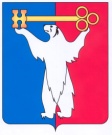 ПОСТАНОВЛЕНИЕ10.04.2024	г. Норильск	          № 25О внесении изменения в постановление Главы города Норильска от 09.10.2023 № 73 В целях повышения эффективности профилактической работы, направленной на устранение причин и условий способствующих совершению правонарушений,ПОСТАНОВЛЯЮ:1. Внести в составы Советов профилактики правонарушений муниципального образования город Норильск, утвержденные постановлением Главы города Норильска от 09.10.2023 № 73 (далее – состав Совета), следующее изменение:1.1. Пункт 1.1 состава Совета изложить в следующей редакции:«1.1. пр-т Ленинский, 12:Воронов	депутат Норильского городского Совета депутатов,Андрей Владимирович	председатель Совета профилактики правонарушений (далее - Совет) (по согласованию);Осипов 	начальник Отдела полиции № 1Андрей Николаевич	Отдела МВД России по городу Норильску,заместитель председателя Совета (по согласованию);Суворова	инструктор-методист ФСО МБУ ДО «СШ № 2» Оксана Геннадьевна	города Норильска, секретарь Совета.Члены Совета:Никитин 	заместитель начальника Отдела полиции № 1 Евгений Андреевич	Отдела МВД России по городу Норильску (по согласованию);Вторыгин	начальник ОУУПиДН Отдела полиции № 1 Отдела Алексей Алексеевич	МВД России по городу Норильску (по согласованию);Хлыстов	старший участковый уполномоченный полицииДмитрий Валерьевич	ОУУПиДН Отдела полиции № 1 Отдела МВД России	по городу Норильску (по согласованию);Жилина	старший инспектор по делам несовершеннолетних Юлия Сергеевна	ОУУПиДН Отдела полиции № 1 Отдела МВД России	по городу Норильску (по согласованию);Клюева	инспектор направления по осуществлению Ольга Александровна	административного надзора ОУУПиДН Отдела полиции № 1 Отдела МВД России                                                    по городу Норильску (по согласованию).».2. Разместить настоящее постановление на официальном сайте муниципального образования город Норильск.Глава города Норильска	Д.В. КарасевРОССИЙСКАЯ ФЕДЕРАЦИЯКРАСНОЯРСКИЙ КРАЙГЛАВА ГОРОДА НОРИЛЬСКА